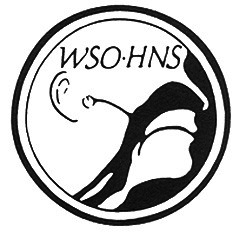 Wisconsin Society of Otolaryngology-Head and Neck SurgeryAPPLICATION FOR ASSOCIATE MEMBERSHIPI hereby make application for ASSOCIATE MEMBERSHIP in the Wisconsin Society of Otolaryngology-Head and Neck Surgery (WSO-HNS).NAME: ________________________________________________________________________________________________PROFESSIONAL ACTIVITY/SPECIALTY:__________________________________________________________________UNDERGRADUATE EDUCATION:_______________________________________________________________________POSTGRADUATE EDUCATION:_________________________________________________________________________OTOLARYNGOLOGIST I MOST FREQUENTLY WORK WITH:_______________________________________________MEMBERSHIP IN OTHER PROFESSIONAL SOCIETIES: ____________________________________________________						       ____________________________________________________OFFICE ADDRESS:______________________________________________________________________________________		   ______________________________________________________________________________________OFFICE PHONE:________________________________________________________________________________________OFFICE FAX:___________________________________________________________________________________________E-MAIL ADDRESS:______________________________________________________________________________________If accepted as a member, I agree to be governed by the WSO-HNS Constitution and Bylaws._________________________________________________________________________________SIGNATURE						DATEMail or Email completed application to:Delight HenslerW8697 Island RoadWaterloo, WI 53594920.988.1208wiscoto608@gmail.com